Комариные вирусные лихорадки. Профилактика лихорадки Западного Нила (ЛЗН)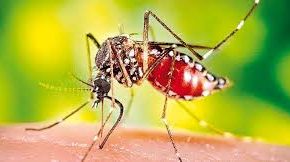 Вот и пришли жаркие денёчки, а вместе с ними всевозможная живность устраивает настоящее нашествие на жителей Волгоградской области. Но если «налеты» бабочек и стрекоз – это красиво, нашествие клопов – неприятно, но не особо опасно, то история с комарами — совсем другое дело. Комары могут переносить вирусные инфекции, при укусе со слюной зараженного переносчика вирус попадает в организм человека и вызывает вирусные лихорадки. В нашем регионе регистрируются лихорадка Западного Нила (ЛЗН), лихорадка Зика.Какой бы экзотичной и в то же время ужасной не казалась нам лихорадка Западного Нила, для России она не нова. Специалисты знают, что вспышки заболевания фиксировались в 1999, 2010 и 2011 годах в разных регионах по всему Югу России. А впервые сам вирус лихорадки был обнаружен еще в 1937 году, в государстве Уганда, расположенном в экваториальной Африке как раз у истоков Нила, на его Западном берегу. Оттуда заболевание и получило свое название. В течение XX века вирус распространился почти по всему миру. Его вспышки были зафиксированы во многих других странах.Инфекция, зародившаяся на берегах Нила и имевшая исключительно природное происхождение, успешно трансформировалась в устойчивый вирус, который способен размножаться в комарах, птицах, клещах, отдельных видах млекопитающих. Человек заражается в основном от укуса комара, а так как активность этих насекомых усиливается летом и осенью, то в этот период растет и заболеваемость. Под угрозой заболевания оказываются не только люди, но и домашние животные. Более 60 видов комаров являются переносчиками вируса ЛЗН. Восприимчивость человека к этому заболеванию высокая. Часто поражается сельское население, живущее по берегам рек и озёр, рыборазводных прудов, в поймах, дельтах рек, где имеется большое количество диких водоплавающих птиц и комаров, а также городские жители, посещающие дачные участки и базы отдыха в вышеперечисленных местах, охотники, рыболовы. Жаркое и засушливое лето приводит к скоплению птиц и комаров вблизи внутригородских водоемов. Угрозе заражения подвержены жители домов, в подвалах которых есть условия для круглогодичного выплода комаров.Лихорадка Западного Нила может протекать в виде гриппоподобной формы с головными болями, повышением температуры тела, першением в горле. Могут появиться высыпания на коже, симптомы расстройства кишечника — боли в животе, частый стул, возможна длительная температура без резко выраженных симптомов. В любом случае при повышении температуры необходимо срочно обратиться к врачу, так как позднее обращение приводит к прогрессированию заболевания и осложнённому течению в виде менингитов и менингоэнцефалитов.Специфического метода борьбы с лихорадкой Западного Нила не существует. Все зависит от индивидуальных особенностей больного, его состояния и результатов медицинских исследований.Для людей главные рекомендации, как избежать заражения, сводятся к тому, чтобы не допустить укуса комара, особенно беречь детей, как при выезде на природу, так и в местах постоянного проживания.Для этого необходимо:Использовать репеллентные средства от нападения комаров: (мази, кремы, спреи), разрешенные к применению в РФ, в соответствии с прилагаемой инструкцией.В помещении применять:— фумигаторы — устройства, медленно испаряющие инсектициды;— спирали, выделяющие при сгорании дым, отпугивающий или убивающий комаров;— ультразвуковые устройства, отпугивающие комаров;— ультрафиолетовые устройства, уничтожающие комаров;— аэрозоли, выкуривающие комаров из помещения.Благоустраивать территорию: ликвидация свалок, выкашивание сорной растительности.Проводить дезинсекцию бассейнов, ёмкостей для хранения воды и регулярно (раз в неделю) менять воду в резервуарах с последующим высушиванием ёмкостей и новым заполнением.Проводить засетчивание оконных и дверных проёмов.